Grange Primary School 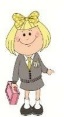 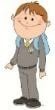 LEARNING LADDER 4 - Teacher ReferencesWriting  -   Online LearningWhat I am LearningGame LinkGuidance(A) I am confident with the alphabet in both upper and lower cases and my knowledge of phonics.LL 1, 2, 20BBC Phonics Guide and ActivitiesUsher Alphabet Song (Zee not zed)How to put words into alphabetical orderAlphabet Speed GameUppercase and Lowercase MinionsPhonics Finder GameSelect the phonics that you would like to work on. Watch the clip and complete the activities.Modern take on the traditional alphabet song with Usher and Sesame Street.Watch the clip to find out how to put words into alphabetical order.Play this game to see how quickly you can select all the letters. Good luck!Let the minions help you check your knowledge of upper and lowercase letters.Select the phonics you want to find and then complete the wordsearch.(B) I can make and organise notes in a logical way.LL 5, 25(1)     How to Take Notes(2)     Guide to Instruction        Writing(3)     How to take notes from a textWatch this helpful clip to learn how to take notes.Watch this clip to learn how to write instructions with imperative verbs.Watch the clip to find out how to take notes and create a summary.(C) I can use my notes to create texts that use a logical structure with connective and openers.LL 4, 6, 16, 21, 23How to write a story plotHow to write a great beginning to a storyHow to write a great middle part of a storyHow to write an interesting endingHow to use structure and connectives Write a newspaper report gameNewspaper Game(1) Watch this clip to learn how to develop a plot for a story.(2) Watch the clip to develop your skills in writing detailed beginnings to stories.(3) Watch the clip to develop your skill in writing a detailed middle part to the story.(4) Watch the clip to develop your skills to write interesting and detailed endings to your stories.(5) Watch to learn tips of using connectives and how to structure a text(6) Follow the stages of the activity to write your own newspaper report.(7) Play the game to find the evidence for your newspaper.(D) I can create texts with a detailed setting, character feelings, actions and appearance. LL 3, 12, 15How to write a great setting for a storyHow to create charactersThings to think about when creating a characterHow to create an interesting characterWhat is a story(1) Watch the clip to find out how to write an interesting setting to your story.(2) Watch and learn how to develop the characters in the story.(3) Watch this clip to learn about different things to think about when creating a character.(4) Watch this clip to find out how to create interesting characters that your reader wants to know.(5) Watch the clip to find out what a story actually is.(E) I can confidently use pronouns, present and past tense, exclamation marks, question marks as well as first and third person.LL 8, 9, 10, 11, 14BBC Guide - Exclamation Mark BBC Guide - Question MarkBBC Guide - Commas in a listBBC Guide - First, Second and Third PersonBBC Guide - Past, Present and Future TenseReport Activity(1) Watch the clips and complete the quiz to learn all about exclamation marks.(2) Watch the clip and do the activity to learn about question marks.(3) Watch the clip and do the activity to learn about how to use a comma.(4) Watch the clip and do the activity to learn about how to use each type of writing.(5) Watch the clip, do the activity and then test your knowledge with the quiz on past, present and future tense.(6) Follow the stages in the activity and learn all about the different types of words needed in a report.(F) I can lay out letters and instruction texts correctly. LL 13, 17BBC Guide - Command SentencesHow to write instrucitonsHow to write an explanation with instructionsHow to lay out a letterWatch the clip and complete the activity to understand about imperative verbs.Watch this clip to find out how to write instructions using imperative verbs.Watch this clip to understand how to write instructions in an explanation text.Watch this easy to understand guide about how to write a letter and the important things to remember.  (G) I can create a variety of texts to communicate personal viewpoints, feelings and opinions.LL 7, 18, 19, 27, 28BBC Guide - Types of FictionHow to create a plot for a storyHow to write using persuasive languageHow to write a reportHow to write an explanationHow to write a recountNewspaper Report Game(1) Watch the clip, do the activities and complete the quiz to test your knowledge of the different types of fiction.(2) Watch this clip to help you create an interesting plot for a story.(3) Watch the clip for ideas of how to persuade other people with your words.(4) Watch the clip to find out useful tips on how to write an interesting report.(5) Watch this clip to understand how to write an explanation text or ‘How To’ guide.(6) Watch the clip to find out how to write an interesting recount.(7) Play the game to collect evidence for a newspaper.(H) I can present my text in a legible manner with images and check it is accurate.LL 24, 26, 27How to do joined up writing(2)     How to check your  work(3)     Typing Game(1) Watch this clip to learn how to join up your letters correctly. Have a piece of lined paper and pencil ready.(2) Watch this helpful guide to learn how to check your work for mistakes when you are finished.(3) Play this game to help you find the letters on a keyboard quicker.